Výkonný výbor okresního fotbalového svazu České Budějovice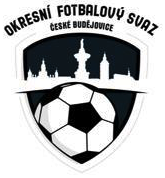 Nám. Přemysla Otakara II č. 33 PSČ 370 21 Tel.: 723 505 600,  e-mail ofs.cb@seznam.cz ________________________________________________________________________________                                     Zápis ze schůze DK č.9 ze dne 13.10.2021                    Přítomni:   Čapek, Krýdl, Brom, Kupka, Bohm                    Omluveni:  ---Smolen Jan       	86061185      Kamenná	    RMS str. 17, čl.19 1/j	500,- Kč (zaplaceno)                                                	 150,-KčOP muži 9. kolo  - SK Zliv : Nové Hrady 		DŘ str. 19 par. 36 čl. 1 + DŘ str.28 par. 56 čl. 2					150,- Kč			RMS str. 17 čl. 19 1/iUtkání se kontumuje 3:0 ve prospěch  SK Zliv a zároveň se připisují 3 body SK ZlivOddílu Nové Hrady se uděluje pokuta 1.500,- KčIV třída muži 7. kolo  - Bavorovice : Dobrá Voda „B“		DŘ str. 19 par. 36 čl. 1 					150,- Kč			RMS str. 17 čl. 19 1/iUtkání se kontumuje ve prospěch  TJ Bavorovice a zároveň se připisují 3 body TJ Bavorovicea je ponechán výsledek dosažený na hřišti 9:0 (malý počet hráčů)OP ml. žáci sk. B 8. kolo  - Včelná : Kamenný Újezd 		DŘ str.19 par.36 čl. 1+DŘ str.26 par.50 čl. 3					150,- Kč			Utkání se kontumuje 3:0 ve prospěch Včelná a zároveň se připisují 3 body VčelnéSvobodný Milan	74101460    Kamenný Újezd  (vedoucí družstva Kamenný Újezd – ml. žáci)150,- Kč 			DŘ str.26, par. 50, čl. 3Zákaz výkonu všech funkcí opravňujících ke vstupu do technické zóny NEPODMÍNĚNĚ od 13.10. 2021 do 31.12. 2021.Oddíl Kamenný Újezd ID 3110421	(neoprávněný start hráče OP ml. žáci sk. BOddílu Kamenný Újezd se uděluje peněžitý trest 300,- Kč	RMS str. 18 čl. 19/ 1fZapsal: Krýdl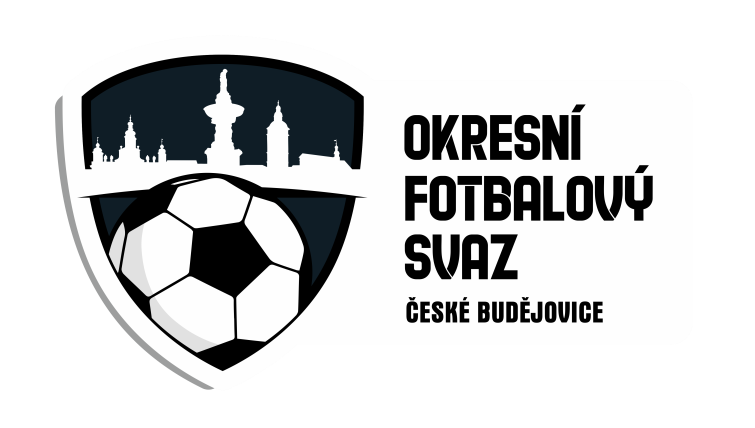 